				304 Rinker Hall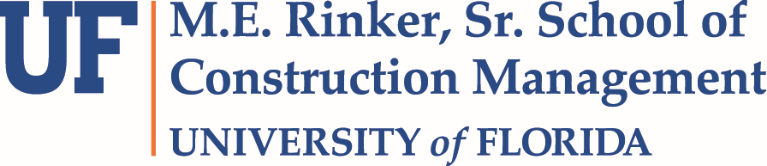 										PO Box 115703										Gainesville, FL 32611-5703										352-273-1150										352-392-9606 Fax										dcp.ufl.edu/rinkerAugust 11, 2021The Digital Infrastructure Systems (DIS) lab directed by Dr Eva Agapaki is looking to hire one PhD student starting in Spring 2022 or Fall 2022. Candidates are expected to have a solid understanding and significant interest in the civil, mechanical or computer science disciplines. Relevant research areas include but are not limited to the following:Built Environment disciplines: Digital twinning & advanced building information modeling; computer science for construction, construction management; intelligent automation in construction and inspection/monitoring tasks.Artificial intelligence: signal/image processing; computer vision; robotics.Candidates are expected to have basic programming skills (e.g., Python). Strong machine learning background will be considered a plus.It is understood that the actual knowledge may vary on a case-by-case basis, and candidates are not expected to be familiar with all the above. Passionate candidates that envision the next generation of the construction industry are highly encouraged to apply.Interested applicants are most welcome to send their CV and sample publications/research work to Dr Eva Agapaki at agapakie@ufl.edu The Foundation for The Gator NationAn Equal Opportunity Institution